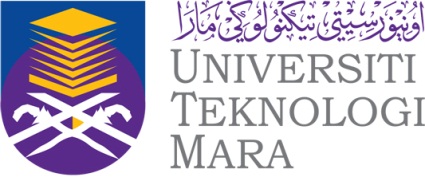 BORANG JEMPUTAN MEDIA DAN SIARAN MEDIA JABATAN KOMUNIKASI1. Penganjur mestilah mengisi semua bahagian dengan teliti.2. Sebaik – baiknya isikan semua bahagian dalam Bahasa Melayu dan Bahasa Inggeris2. Sila kembalikan borang ini ke Jabatan Komunikasi (wanmohdlutfi@salam.uitm.edu.my dan syazwanmohd@uitm.edu.my ) sekurang – kurangnya 5 (LIMA) hari bekerja sebelum tarikh program bagi memastikan kelancaran proses jemputan. Nama Program/Event:Tarikh/DateMasa/TimeTempat/VenueTetamu Kehormat/VIPs (UiTM)Tetamu Kehormat/VIPsPenganjur/ Organisers:Objektif Program/ Programme ObjectivesPengisian Program/ Programme ItineraryPegawai Yang Bertanggungjawab/ Contact PersonPress Release / Siaran MediaMengenai UiTMSebagai universiti komprehensif terbesar di Malaysia, Universiti Teknologi MARA (UiTM) telah mempertingkatkan ketampakanya melalui kerjasama dengan universiti di seluruh dunia. Ia terus menyediakan akses kepada pendidikan tinggi, memainkan peranannya dalam membina negara dengan MENYERLAHKAN POTENSI, MEMBENTUK MASA HADAPAN.Dalam menyediakan pendidikan inovatif di 35 kampus dan 26 fakulti di seluruh Malaysia, UiTM menawarkan lebih daripada 500 program akademik di peringkat Asasi, Pra-Diploma, Diploma, Sarjana Muda, Sarjana, dan PhD, serta Program Profesional. Kini, UiTM adalah sebuah institusi pengajian tinggi terkemuka yang terbukti menjadi pilihan pelajar. Antara pencapaian terhebat, pada tahun 2020, UiTM menduduki tempat ke-119 dalam QS Asia University Ranking dan kedudukan 651-700 dalam QS World University Ranking, memenangi Anugerah Emas dalam kategori universiti awam Reader's Digest Trusted Brand 2019 dan 12 daripada subjeknya tersenarai  dalam QS World University Ranking 2018.Dengan lebih daripada 800,000 alumni dalam bidang sains, teknologi, kemanusiaan dan keusahawanan, UiTM menawarkan peluang dalam membentuk pemimpin di peringkat kebangsaan, industri dan global dalam mencapai aspirasi untuk menjadi sebuah UNIVERSITI TERKEMUKA DUNIA menjelang 2025.